L-39ZA TRAINING AND LIGHT ATTACK AIRCRAFT AIRCRAFT INSPECTION, REPAIRING, TBO AND LIFE EXTENSIONOur company offers the model L-39 ZA as second-hand fully overhauled aircraft with resource of 1500h/5 and warranty for one year or 100 flight hours.The aircrafts undergo Service Life Extension Program (SLEP) twice, last time in 2014, and can be used until 2021 year.Inspection, Overhaul, Service Life Extension Program and Upgrade was made by Ukrainian specialists based on:Operational flight loads recordingFatigue life analysis and simulationAirframe Non Destructive InspectionAdditional technological treatments and proceduresSOME WORDS FOR AVIONICS UPGRADEThe original avionics, communication and navigation equipment is replaced by commercial avionics and customers obtain fully ICAO compatible aircraft.During the modernization some of the equipment has been removed or changed as follow:Removed equipment:Radio R832Short range navigation system RSBN-5SMarker receiver MRP-56 and power supply unit BP MRP-56Transponder SRO-2 (item 020)Indicators NPP-MK (1485 MK) in both cabinsAltimeters VD-20 in both cabins changed with KEA -130A encoding altimeterClock ACHS-1M in first cabin changed with clock type B15 which is smallerOn board has been installed new equipment as follow:Garmin GNS-430AW units incorporating function of systems VOR/ILS,COM,GPS in both cabinsGPS - The Global Positioning System (GPS) is the primary navigation system for the upgraded L-39ZA aircraftThe GPS receiver automatically selects signals from four or more satellites to calculate three-dimensional position, velocity and time.The unit include two removable data cards, one with a Jeppesen database (to be inserted in the left card slot), and the second being a terrain database (to be inserted in the right card slot).Using the unencrypted coarse acquisition navigation signal (C/A code), which is available to all users, The system accuracy reaches at least 100 meters horizontally and 140 meters vertically, 95 % of the time.The information is displayed on color LCD screen. 240 by 128pixelCOM - VHF radio of 16 watts power meeting the ICAO requirements 8.33 kHz channel spacing (in 118.00 to 136.99MHz frequency band).Radio is reserved by installed two devices working independently.VOR/ILS - The VOR/ILS navigation receiver provides radio navigation aids for en-route and landing operations according to signals of ground based VOR/ILS localizers with using the course deviation indicator in the cabin.The next new mounted unit is Garmin GI-106A - course deviation indicatorIt is a high-quality course deviation indicator and has a VOR/LOC/GPS needle, TO/FROM indicator and NAV warning flag to displaying information.Distance measuring equipment Bendix King KN-63A with KDI-572 KDI-573 indicators is the next system on upgraded aircraftThe Bendix King KN- 63 is a remote mounted, 200 channel DME employing solid-state transmitter, enabling of defining range to ground based DME beacon Range, speed, and time-to-station are measured digitally.The KN 63 is designed to operate with the panel mounted KDI 572 master indicator and the KDI 573 slave indicator (second cockpit). Both indicators receive DME range, speed, and time-to-station as digital serial data from the KN 63.KDI 572 has a rotary switch for selection N1, Hold, or N2 channeling and also provides a system power switch.The KDI 573 slave indicator has no mode switch and merely provides a duplicate display of the information shown on the KDI 572New Marker system MKR- 675 with KA-40 indicator was install tooIt is remote mounted, miniature marker beacon receiver, operating on 75 MHz with KA-40 indicators provides both visual and aural indication of flying over three ground beacons to determinate the distance to the runway while performing landing by ILS.The standard antenna of marker receiver is used.Direction indicator UGR-4UKUGR-4UK head indicators have been installed in both cabins to depict heading data from aircraft gyromagnetic compass GMK-1AE (previously indication has been performed by one of the scale of the dismantled combined instrument NPP-MK (1485)The next unit is GARMIN GTX-330 Mode “S” transponderThe transponder receives and decodes interrogations, encodes a selected reply and transmits the reply through a proper channel.GTX-330 is a mode “S” data dransmission transponder which in addition to 4096 code and pressure altitude, is capable of transmitting aircraft identification, transponder capability, and maximum speed range.Encoding altimeters Bendix King KEA-130 instead altimeter VD-20 was mounted in both cabinsThe altimeter KEA-130 has a 3 pointer barometric scale and an internal encoder which provides altitude signals in accordance with ICAO altitude code requirements to transmit to GNS-430AW unit. The range of work is 35000 feet rangeClockAircraft clock TYPE B15 has been installed in first cabin instead the clock ACHS-1M.Radio altimeter RV-5M and air speed indicator LUN 1170The original radio altimeter RV-5M and air speed indicator LUN 1170 have been retained and integrated with the upgraded avionics system The altitude and velocity indicators are in feet and knotsDATA RECORDING MODIFICATIONThe Flight Data Recorder (FDR) is intended for recording aircraft systems operation and crash parameters. The FDR is used as a direct replacement of the SARPP-12G recorder, using the original sensors and system wiring.The recorder is installed on its original position on the left side of the aircraft tail part.Data from the FDR can be easily loaded onto a personal computer (PC) for debriefing, failure tracking and storage. The data can be loaded either directly to the PC or via the PMU-F portable memory unit.WEAPON AND STORESAircraft is able to carry a wide range of Eastern Europe standard aerial weapons (bombs, rockets and missiles).Weapon system modification is subject to customer demand.SPARE PARTSList of available spare parts can be found on the flash drive or in the offer, annex №3 .They ensure safe operation of the aircraft for two years and more.In addition rebuilt engine AI-25TL with resource 10OOh/ 8 years will be delivered.GROUND SUPPORT EQUIPMENTThe aircrafts have individual and base tools for ongoing service.List of ground equipment for the operation is set out in the offer, and on flash drive, annex №2.ADDITIONAL GOODSTogether with L-39 ZA aircrafts we supply new fashionable pilot helmets, suits and gloves HGU-55/PThe HGU-55/P fighter/attack flight helmet is designed to offer protection for today’s high performance aircraft.The standard HGU-55/P with a Kevlar shell, is ideal for multi-place aircraft and trainers.Four helmet sizes are available.Oxygen maskThe HGU-55/P helmets are completed with GENTEX Oxygen Mask Model MBU- 12/P - U.S. Air Force Specification MIL-M-87163.The shape of the MBU-12/P mask provides excellent downward vision. The low profile design brings the mask close to the face and provides excellent stability during high G maneuvers. Four mask sizes are available to assure proper fit and comfort.Anti G suitWe offer Russian made Anti G suit PPK-3 for using on our aircrafts.DocumentationThe aircrafts’ supplement includes an L-39 technical documentation mostly in English. Some publications are in Russian.TECHNICAL DATA L-39ZA: Qty: 4 UNITSSPECIFICATION OF AIRCRAFTSQTY: 4 pcs of L-39 ZA a/c with the following equipment:MAIN UNITS ON BOARD OF L-39 A/C AIRCRAFTII. STANDARD INDIVIDUAL SET OF SPARE PARTS, TOOLS AND GROUNDEQUIPMENT(1:1 COMPLETION TO EACH L-39 A/C)NOTE:The above quoted List is 1:1 Completion to the L-39 ZA AircraftStandard Individual Set (1:1) of spare parts, tools and ground equipment shall be delivered to the Buyer with each Aircraft (the price is included in the Aircrafts’ price).III. AMMUNITIONSIV. MODERNIZATION OF L-39 ZA A/CAnnex №2LIST OF GROUND SUPPORT EQUIPMENT / TECHNICAL EQUIPMENT (GSE/TE) FOR THE FLIGHT LINE AND 100 FLIGHT HOURS INSPECTION/Перечень наземного и технического оборудования (КИА и КПА) для эксплуатации и 100-часовых регламентных работAnnex №3Spare Parts for L-39ZA / Запасные части для самолета L-39ZAL-39ZA TRAINING AND LIGHT ATTACK AIRCRAFTARMAMENTA) ON WEAPON PYLONS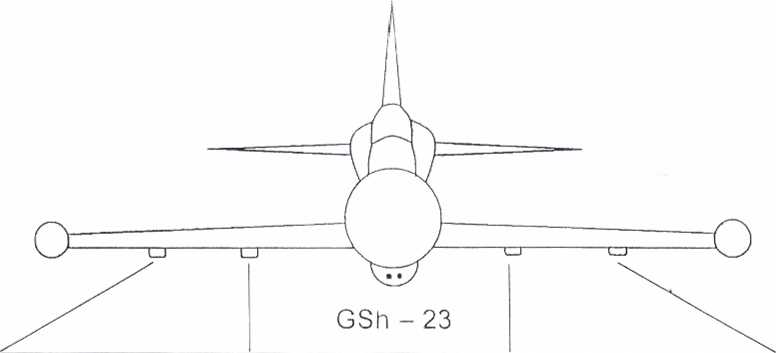 B) ON THE AIRCRAFTGun - GSh - 23, with 3 x 50 shells;Gun sight ASP - 3 NMU - 39Z;Aiming point camera - FKP - 2 - 2ASignal flares box – EKSR – 46 – 9№  L39ZA №1L39ZA №2L39ZA №3L39ZA №4Aircraft L-39 ZA №633907633833035145035215Date of manufacture31.10.198620.08.198620.11.199029.12.1990Date of last repair25.08.200912.09.200916.07.200905.10.2009Work hours (h) from the beginning of exploatation1636h 47'1614h 45’1145h 49’904h 54’Resource to the next repair(work h/years)1500/5(12)*1500/5(12)*1500/5(12)*1500/5(12)*Date of llife extention (up to 12y)*23.06.201423.06.201423.06.201423.06.2014Resource to the end of total resource2864h 42'/42886h 32'/43356h 03'/53596h 18'/5Resource to the next repair, h1500150015001500Engine AI-25TL №7082523000088    7082524600418    7082523500511    9052524800271    Resource (total)4000400040003000Date of manufacture30.09.199003.02.198730.11.198525.12.1978Work h from the beginning of exploatation748h 14’1493h 56’1355h 35’1471h 25’Resource to the next repair, (work h/years)1000/81000/81000/6500/6Date of last repair2012201220182018Exploatation after the last repair,h4h 35'4h 17'0h 15'0h 22'Resource to the next repair, h100010001000500Resource to the end of total resource3251h 46'2506h 04'2644h 25'1528h 35'APU Saphire-5 №3004    2365    3816    3829    Resource strarts (total)3000300030003000Date of manufacture23.12.198713.11.199129.06.199030.07.1990Work h from the beginning of exploatation2434106222622059Resource to the next repair, (starts/years)3100/73100/73100/73100/7Exploatation after the last repair,h57596765Date of last repair2014201420142014№DESCRIPTIONPART №QTYPOWER UNIT AND INSTALLATIONPOWER UNIT AND INSTALLATIONPOWER UNIT AND INSTALLATION1Engine completeAI -25TL12Gas generatorSapphire - 51FUEL SYSTEMFUEL SYSTEMFUEL SYSTEM1Fuel pumpLUN 6280.01-812Pressure switchLUN 1468.01-833Safety valveLUN 7582-834Non return valve10 LUN 7581.03-825Non return valve20 LUN 7581.02-826Shut-off valveLUN 7370-817Shut-off valveLUN 7370.02-818By-pass valveLUN 7504-719Fuel tank N 13967 0124 (L39.6721-A-01)110Fuel tank N 23967 0085 (L39.6721-B-01)111Fuel tank N 33967 0126 (L39.6722-C-01)112Fuel tank N 43967 0090 (L39.6721-D-01)113Fuel tank N 53967 0092 (L39.6721-E-01)114Wing tip tank right100 I. 3967 6003115Wing tip tank left100 I. 3667 6004116Drop tank350 I. 3667 6600{L39.6737(7)}217Drain valve489 M-01(8)218Shut-off valve3900 0502 (74-6110-250)1ARMAMENTARMAMENTARMAMENT1GunGSH-2312Gun sightASP-3 NMU-39Z13Aiming point cameraFKP-2-2A14Bomb rackD3-57-D-745Signal flares boxEKSR-46-916Fire control boxPUS-36-DM37Launching deviceAPU-13 M128Rocket packUB-16-57 UMP29Weapon pylon inner3694 2601 (L39M619)110Weapon pylon inner3694 2701 (L39 M 620)111Weapon pylon outer3694 2801 (L39 M 639)112Weapon pylon outer3694 2901 (L39 M 640)1EJECTION SEAT, CANOPY JETTISONINGEJECTION SEAT, CANOPY JETTISONINGEJECTION SEAT, CANOPY JETTISONING1Ejection seatVS1-BRI-822Pyro-mechanism 3992 0063 (L39.9201 A-9)23Canopy ejection explosive actuation cylinder120-3-93844Canopy locks realise explosive cylinder120-3-93525Electro magnetLUN 2550.1-826Electro magnetLUN 2550-827Electro engine443 920 115 90128Combined parachute réaliserLUN 5931-829Combined seat réaliserLUN 5820-8210Automatic seat realeserLUN 5821-8211Automatic parachute réaliserLUN 5932-8212Ejection seat pyrotechnic device122-3-765213Rocket engineURM-1214Stabilizing parachute weight pyrotechnic deviceVMP-2-8A/S1 -350 2215Pyrotechic deviceVC1-305.01216Pilot’s parachutePL-70 l/K217Stabilizing parachuteSP-70 I218Survival kitND-39K(39913300) 2AIR-CONDITIONING AND ANTI-ICING SYSTEMAIR-CONDITIONING AND ANTI-ICING SYSTEMAIR-CONDITIONING AND ANTI-ICING SYSTEM1Cabin pressure regulator39-2013 B12Pressure regulator valve520 T23Safety valve39-127 T14Sleeve valve with el. EngineLUN 5678.01-825Sleeve valve with el. EngineLUN 5678.02-816Air volume limiterLUN 5677.02-827Air volume limiterLUN 5677.22-818Turbo-coolerLUN 5670.48-819ExchangerLUN 5676.80-8110Individual ventil. cockLUN 5675.02-8211Overpressure regulatorLUN 5674.02-8112Water separatorLUN 5671.01-8113El. engine from the cut-off valve 25.01.07.830MPK-14-MTV214Cut-off valveLUN 7352-8115Non return valveLUN 7588-8216Non return valveLUN 7589-8117Safety valveLUN 7587.03-8218Safety valveLUN 7559-8119Air filterLUN 5620-8120Automatic temperature control (set)LUN 5623-8121Temperature transmitterLUN 5626.01-8322Temperature transmitterLUN 5627.01-8323Temperature regulatorLUN 5624-8224Cabin temperature control boxLUN 5606-8125Suit temper, control boxLUN 5607.01-8126Temperature regulatorLUN 5617.01-8127Automatic pressure controlAD-6E228Ice detector RIO-3JA2.556.0004129Safety valve3900 0691 (AL39.K 7039) 2FIRE-EXTINGUISHING SYSTEMFIRE-EXTINGUISHING SYSTEMFIRE-EXTINGUISHING SYSTEM1Fire-extinguishing bottle with head (set)3900 0379(L29-812108)12Bottle72 - 6600 - 2013Head20 S 2M.1S14Pressure gaugeMA-250 M (P)15Fire signalizationSSP-2I1PNEUMATIC SYSTEMPNEUMATIC SYSTEMPNEUMATIC SYSTEM1Pressure gaugeMA-250 MK12Filter723 900-4 (8)13Non return valveLUN 7580-814Manual-operated valveLUN 7351-845Air valve72-0604-150-816Pressure reducing valveLUN 6652-817Pressure reducing valveLUN 6653.01-818Air conditioning cockCT 0603-200-01(8) 29Air conditioning cockCT 5500-200-2(8)110Pressure transmitterLUN 1555-8111Spherical air bottle3974 0083 /Sh 2/112Front windshield sealing hose39 740 066113Front canopy sealing hose39 740 068114Rear canopy sealing hose39 740 073115Air-fill valveL39 3509 S-81HYDRAULIC SYSTEMHYDRAULIC SYSTEMHYDRAULIC SYSTEM1Hydraulic pumpLUN 6101.01-812Pressure gaugeMA-6013Two-pointer gaugeLUN 1446-824Safety valveLUN 7518-815Electro hydraulic change-over switchLUN 2575-726Brake control valveLUN 7364.06-817Change-over cockLUN 7547.01-718Change-over cockLUN 7547-789Fill valveLUN 7740-8110Fill valveLUN 7741-8111Non-return valve674 500B (8)412Non-return valve674 600B (8)613Non-return valve671 600B (8)114U/C lock act. cylinder - leftLUN 7184.03-7115U/C lock act. cylinder - rightLUN 7184.04-7116Double non-return valveLUN 7562-8117Hydraulic filterLUN 7614-8218Hydraulic accumulatorLUN 6902-8119Pressure switchLUN 1468.01-8120Electro hydraulic valve39-GA 142/1221Electro hydraulic valve39-GA 184222Electro hydraulic valve39-GA 185U123Manual-operated cockLUN 6577-8624Reduction valveLUN 7514-8125U/C lock emergency act. cylinder - leftLUN 7183.01-7226U/C lock emergency act. cylinder - rightLUN 7183.02-7227Main U/C act. cylinder - leftLUN 7143.03-7128Main U/C act. cylinder - rightLUN 7143.04-7129Nose U/C act. cylinderLUN 7080.02-7130Main U/C door act. cylinderLUN 7081.01-7131Nose U/C door act. cylinderLUN 7103-7132Wing flaps act. cylinderLUN 7081-8133Air brake act. cylinderLUN 7145-7134Double hydraulic lockLUN 7543.03-8135Brake emergency valveLUN 7365.04-8136Brake emergency valveLUN 7382.02-8137Safety valveLUN 7548.01-8138ConnectionLUN 7742-7439Hydraulic filterLUN 7613-8140Hydraulic accumulatorLUN 6953.01-8141Two-pointer gaugeLUN 1444-8242Hydraulic damper10LUN 7573-7143By pass valveLUN 7501-8144By pass valveLUN 7501.01-8145Air turbine act. cylinderLUN 7104-7146Manual-operated cockLUN 6579-8247U/C lock door act. cylinder - leftLUN 7083.01-8348U/C lock door act. cylinder - rightLUN 7083.02-8349Nose U/C lock emergency act. cylinderLUN 7185.01-7150Hydraulic tank 3976-0271 (L39 7601F-01 )251De-aeration valveLUN 7357.01-8452Non-return valveLUN 7549-81ALIGHTING GEARALIGHTING GEARALIGHTING GEAR1Main u/c leg-left2-151.900-712Main u/c leg-right2-152.900-713Nose U/C leg2-153.900-714Nose U/C wheelK 27-0000-715Main U/C wheelK 28-1100-726Hydraulic brake - leftK 28-1200-717Hydraulic brake - right -K 28-2200-718Inertial transmitterUA-27A/119Inertial transmitterUA-27A/2110Main wheel tyre610 x 215211Nose wheel tyre450 x 1651INSTRUMENTSINSTRUMENTSINSTRUMENTS1AltimeterKEA-13022Horizon indicator1122 B23Horizon transmitter458 M, ser. 214ClockACHS-1M&B1515Combined air speed-mach indicatorLUN 1170-826Combined turn bank and rate of climb indicatorLUN 1180.01-827Revolution indicatorITE-2U.1-828Revolution transmitterDTE-2-829Triple indicatorLUN 1530-8210Exhaust gas temperature indicatorTST-2211TransmitterT-99412Cabin altitude and differential pressure indicatorLUN 1130-8213Magnetic compassLUN 1221.1-8114Pitot tubeLUN 1150-7115Pitot tubeLUN 1153-7116Low-pressure switchLUN 7375.02-8417Pressure switchLUN 1461-8118Pressure switchLUN 1461.01-8119Cabin dangerous pressure indicatorLUN 1460-8120U/C position indicatorLUN 1696-8221Fuel quantity indicatorLUN 1671.02-8222Fuel quantity transmitterLUN 1670.01-8123AccelerometerLUN 1722-8124Oil temperature transmitterLUN 1357-8225Fuel pressure transmitterLUN 1550-8126Oil pressure transmitterLUN 1566-8127Crash recorder (set)FDR-39(SARPP-12 GM) 128Information storage(K12-51 G1M,ser. 2)129Synchronizing deviceUsS-4-2M130Pressure transmitterMDD-Te-1-780131Pressure transmitterMDD-Te-0-1,5132Angle transmitterMU-615 A133Overload transmitterMP-95134Speed indicatorSSA-120135FilterF-4136Gyro magnetic compass (set)GMK-1AE137Induction sensorID-3138Correcting mechanismKM-8139Automat for alignmentAS-1140Control boxPU-26 E141GyroscopeGA-6142Compass indicatorUGR-4UK243 Torque switchVK-53 RB-8144Engine vibration indicator (set)IV 300 L145IndicatorIV-200 (1)146Vibration transmitterMV-26 B147Electrical blockBE-1148Pressure signalizatorMSTV1.4149Barometric switchIKRDA-400-280-0 150Temperature regulatorRT-12-9-2151Trim position indicatorLUN 1689-8252Trim sensorLUN 1690-8153Angle of attack transmitterDUA-3154Box EVOL 39Z-K 82471OXYGEN EQUIPMENTOXYGEN EQUIPMENTOXYGEN EQUIPMENT1Oxygen pressure reducing valveKR-26 A22Oxygen supply reducing valveRPK-52 M23Helmet ventilationVUSH-614Oxygen setKR-52 M25Oxygen indicatorIK-5226Pressure gaugeM 2000 K, ser. 217Quick release connectorORK-9AU28Parachute oxygen setKR-27 M29Cylindrical oxygen bottleMA-4 (3972 0063) 410Spherical oxygen bottleSH-2 (3972 0182) 2ELECTRIC EQUIPMENTELECTRIC EQUIPMENTELECTRIC EQUIPMENT1GeneratorVG-7500 JA L12Air turbineV 910-813Battery12 SAM 2814Battery box39 820 91115Differential min relayDMR 400 DSP16Differential min relayDMR 200 D17Voltage regulator (with resistor VS-25-V)R-2718TransformerTS-9M-219InverterPT-500 CHB110InverterLUN 2456.01-8111InverterLUN 2458-8212LightLFSM 28-200+130213Electro-mechanismUT-6D214Electro-mechanismUT-6DM115Warning indicator panel switchLUN 2146-8216Power supply boxLUN 2145-8217Diode boxLUN 3311.01-8118Diode boxLUN 3311.02-8119Diode boxLUN 3312.01-8220Diode boxLUN 3312.02-8121Position light flasherLUN 3240.01-8122Pitot tube heating buttonLUN 3215-8223Horn710-8124FilterF-14 A125Engine control stick position transmitterLUN 1593-8126Circuit breakerAZP-A2127G-transmitterMP-28 A(8)128Volt ampere meterVA-62-8129ShuntSHA-440(8)130Starting deviceL39 K8248131Warning indicator panelLUN 2680-8232Warning indicator panel (set)LUN 2690-81RADIO EQUIPMENTRADIO EQUIPMENTRADIO EQUIPMENT1Automatic direction finderRKL-4112Radio altimeter (set)RV-5MF1a. Receiver-transmitterPP - 5M1b. Altitude indicatorUV-5MF2c. Rupor aerialAR - 5 - 12d. Springing placeRA-513MarkerKMR-67514SystemGNS-43025SystemGTX-33016Altimeter encodingKEA- 13017Course deviation indicatorGI-106A28Range finder, DMEKN-631№DESCRIPTIONPART NOQTY1Fuel drain unitAL 39.9960-0412Funnel for hydraulic oil3999 0199 (KV-537-00)13Funnel for engine oil3999 0402 (L39.9960-03)14Engine oil drain hose15Tires pressure checking gauge (2,5 - 8,5 kg/cm(1))16Brake for control unit3999 1371 (L39.9940-06)17Under wheel brake unit3999 5415 (L39.9950-01)28Ejection seat ground secure unit3991 3116 (L39.9130-03)29Air entrance cap (left/right)3999 5900 (AL39.9910-01)210Rear engine cap3999 6400 (BL39.9910-02)111Mounting mat3999 5310 (XL229.980-102)112Under A/C tin74-9897-00113Canopy cover3999 5350 (AL39.9910-03)114Wing mats (left/right)3999 5320 (L39.9920-03) 3999 5321 (L39.9920-04)215Pitot tube cover36 991 721216Cap for ORK-9A217ORK-9A radio connector9C4.072.002218Back-pressure valve cap39 990 620119Anti-icing transmitter cap120Air entrance cap3999 0683 (L39.9910-07/a)121“Sapphir” cap39990663 (L39.9910-08)122Turbo cooler cap3999 0735 (L39.9910-09/A)123Air entrance cap for radio station R-832M3999 1490 (L39.9910-12)124Signal flares box capInverter cap3999 1327 (L39.9910-11) 39992550125Inverter air entrance cap39 992 580126Cover for attack angle transmitter DUA-336 990 330127Covers bag3699 1710 (XL229.890-25vx)128Aircraft covers36 991 600129Parachute bag3999 4250 (L39.9990-07/A)130Gun box36 990 870131Box for ejection seat rocket engine114 052132Mechanic connecting cable3999 1709 (L39.9980-04)133Working chairE6-9800-550134Mobile hand lampPL-36/SM-15135Flight line mechanic’s tools98.39.9720136Set of tools98.39.97151№DESCRIPTIONPART NOQTY1Cal. 23mm roundGSh9002Cal. 57mm unguided missilesC-5K (C-5KO)1923Aviation bombOFAB-100 NV244RocketR-3S125DetonatorAVU-ETM246Pyro chargesPPL20№DESCRIPTIONPART NO1GNS-430 incl. inst. kit and GA-56 antenna010-00139-112COM Blade antennaCl 2113VOR/GS antennaCl 1204VOR/GS dual couplerCl 11255GI-106A cours deviation ind. incl. inst. kit013-00049-016GTX 330 inkl. Inst kit and antenna010-0023-017KMR 675 marker receiver w kit and ant066-1044-008MKR Light KA-40071-0003-009DME KN 63 with KDI-572 and 573 ind. and KA-60 antenna0066-01070-000110Altimeter encoding KEA - 130010-10040-0111Flight data recorderFDR-39Nos. / № п/пDESCRIPTIONPART No.DESCRIPTION/RussianQTY (РС)1AD - 6E checking device242-7632-60Приспособление для испытания АД-6Е12U/C checking device3999 0070 (L39.9950-04)Приспособление для замера люфтов шасси13Air and fuel systems checking deviceKV 530-00AПриспособление для контроля герметичности кабины и топливной системы14Pressure checking device3999 0196 (KV-438-00 )Приспособление для контроля давления15Brake bar cross-shaft3999 1710 (AL39.9910-05)Страховочный штифт поперечного вала16Steering brake3999 0634 (L39.9940-02)Струбцина фиксации рулей17Drop tanks pressure checking device3999 5860 (XL229.8025-00)Приспособление для замера давления в крыльевых баках18U/C and hydraulic accumulato filling deviceCT 5500-1506/LПриспособление для заправки азотом амортизаторов шасси и гидроаккумуляторов19Tires filling device3999 1298 (L39.9950E)Приспособление для заправки пневматиков110Air filling hose3999 0653 (L39.9970-010Шланг для заправки воздухом111Hose3999 0656 (39.9970-04)Удлинительный шланг112Hose tagCT 5500-1300Наконечник шланга113Fuel drain hose3999 2220 (L39.9960C)Шланг для слива топлива114Ground air supply adapter3999 2200 (72-7600-200)Наконечник наземного питания воздухом системы поддува кабины115Fuel drain unitLUN 7346.01Сливная горловина топлива116Engine oil drain hoseШланг для слива масла из двигателя тип 2У-16-15 (вн. 0 16 мм длина 600 мм)117Oil fill unit3999 1292 (L39.9960-07)Насадок для заправки масла118Hydraulic oil drain hose3999 1467 (L39.9970-07)Сливной шланг для гидравлического масла119AMG-10 filling deviceL39.9950-06Приспособление для заправки АМГ-10 в амортизаторы шасси120Set of caps for pipes39 992 360Комплект заглушек для трубопроводов221Rear jack3999 1390 (AL39.9910A)Гидравлический подъемник422Front jack3999 1397 (L39.9910K)Гидравлический подъемник передний223A/C tail mobile platform3999 7450 (L39.99 UB)Тележка под хвостовую часть фюзеляжа для Ф-2124Mobile canopy storage platform3999 5750 (L39.9910H)Тележка для фонарей кабины125Mobile wing platform39 995 000Тележка для крыла126Wing assembly device3999 0279 (L39.9920-02)Приспособление для узлов подвески крыла127Towing bar3999 6380 (L3999 5003)Водило для манипуляций128Towing bar3999 6350 (L3999 50D)Водило для манипуляций129Engine platform3999 7050 (L39.9960A)Тележка для двигателя130Engine hanging device3999 7020 (L39.9960-01/A)Приспособление для подвески двигателя131Storage platform3999 0216 (KV-531-00)Стол для удлинительной трубы132Drop tanks mobile cart36 991 150Мобильная тележка для подвесных баков133Wing assembling device3999 0556 (L39.9920-05)Сборочное приспособление для болтов навески крыла134Airframe connecting rod3999 0484 (L39.9910-06)Соединительная штанга фюзеляжа135Front wheel axle removing unit3999 0278 (L39.9950-00.01)Выталкиватель оси колеса передней стойки136Main tyre mechanical removing unit3999 6950 (L39 9950A) or МОИ 1974Пневматический съемник пневматиков137Nose tyre mechanical removing unitМОН 1976Механический съемник для пневматика носовой стойки шасси138Long-term engine conservation device39 992 240Приспособление для долгосрочной консервации двигателя139Ladder 1,3 m74-98219-00Лестница 1,3 м140Ladder 3,25 m39 991 800Лестница 3,25 м141Ladder-platform3999 1500 (AL39.9910-15)Лестница-платформа142Linder A/C works chairE6-9800-550Стул для работы под самолетом143Mobile hand lampPL-36/SM-15Переносной фонарь144Grease squirt with nose03697/07825 or 03697/07692Смазочный шприц с наконечником145Grease squirt with nose03646/07731 or 03640/07731Смазочный шприц с наконечником146Cabin pressurization checking set39 991 130Приспособление для проверки герметичности кабины и топливной системы147Aileron angle measuring unit3999 0039 (L39.9920-01)Угломер для элеронов148Stabilizator angle measuring unit3999 0057 (L39.9930-01/A)Угломер для руля направления149Control deviceKPA-PVDУниверсальный пульт для проверки анероидно-мембранных приборов150Megaom-meterM 1101Мегаомметр с напряжением на зажимах 500 В151Set of resistorsR 333Мост универсальный152Horizon transmitter control deviceKP-AGDПроверочная аппаратура для контроля авиагоризонта153Control device for RIO-3TPS-3Контрольное устройство для РЮ-3154Control deviceLUN 5810Блок для системы «Сапфир»155Control device for RTSS-2MPP-RTSS-2MПроверочная установка РТСС-2М156Revolution transmitter control deviceKTU-1MКонтрольное устройство для проверки тахометров157Horizon transmitter checking devicePA-AGD-1Контрольное устройство авиагоризонта158Gyro-units control deviceUPG-48Установка проверки гироприборов159Gyro-magnetic compass control deviceUPP-GMKУстановка для проверки ГМК-1АЭ160Pressure units control deviceGUMPКонтрольное устройство блоков давления161Vibrations check unit (IV-300) control deviceUP IV-300Установка для проверки измерителя вибрации ИВ-300162Control devise for temperature regulator RT-12-9PKRT-12, 3 ver.Пульт проверки регулятора температуры РТ-12-9 3 серии163Connector with cable2999 0115 (KV-428-00)Штепсельный разъем аэродромного питания с кабелем164Control target36990280Контрольная цель165Front target adjustment unit36990500Передний узел установки цели166Rear target adjustment unit36990400Задний узел установки цели167Target adjustment periscopeTHP-23Трубка холодной пристрелки ТХП-23168Periscope support3999 0109 (L39.9990-11)Консоль для пристрелочного перископа169LevelCSN 255727-150 (200)Уровень170Level support9890 168 (KV-538)Опора уровня171Control devicePKPI-1Прибор для проверки ПУС-36ДМ цепей пуска с-мы неуправляемого ракетного вооружения172Target for armament units adjustment3999 1389 (AL39.9990A)Ферма-мишень для регулировки блоков вооружения173Auxiliary profile, rear36 990 161Вспомогательный профиль, задний174Auxiliary profile, front36 990 162Вспомогательный профиль, передний175Shell band winch36 990 550Лебедка снарядной ленты176Shell band filling unit36 990 210Блок снаряжения снарядной ленты177Gun load handle36 990 130Рукоятка заряжания ГШ-23178Dynamometer 25 kgPN 074-68Динамометр 25 кг179Imitator unit11-1 ЗАИмитатор изделия ИИ-1 ЗА180Control device for 11-13APPII-13AПульт проверки ИИ-1 ЗА181Imitator unitII-13TИмитатор изделия ИИ-13Т182Tools for launcher device (APU-13M1)Инструмент для пускового устройства (АПУ-13М1)183Support unit for control device for APU-13M1L39.9990-11 (PHP-13)Консоль для пристрелочного перископа184Tools for bomb rack (D3-57-D-7)Инстр для балочного замка ДЗ-57-Д185Ejection seat adjusting pattern3998 4010 (L39.9990-19)Шаблон для регулировки механизма кресла ВС1-БРИ186Ejection seat cover3999 0588 (L39.9990-05)Защитный чехол катапультного кресла187Ejection seat transport cart3999 6100 (L39.9990D)Транспортировочная тележка катапультного кресла188Ejection seat inspections cart3999 7580 (L39.9990-14)Тележка для осмотра катапультного кресса189Ejection seat (VS1-BRI) shaft mounting pattern3998 4080 (L39.9990-20)Шаблон для установки валов сиденья190Parachute protect caseL39.9990-07AЧехол крепления парашюта в кресле291Ejection seat hanging ropes3999 5720 (L39.9990-03/A)Подвесные троса сидений192Ejection seat hanging hoop3999 5870 (L39.9990-21)Скоба подвески сидений193Ejection seat crane39 996 500Кран катапультного кресла194ORK-9A radio connector9C4.072.002Радиоразъем ОРК-9А195Flight line mechanic’s tools98.39.9720Инструмент механика196Engine tools25TL. 19.00.020Инструмент для двигателя197Armament equipment tools98.39.9850Инструмент для авиационного вооружения198Instruments equipment tools98.39.9860Инструмент приборного оборудования199Ejection seat equipment tools98.39.9870Инструмент оборудования катапультного кресла1100Set of vice39 992 620Комплект зажимов1101Mobile platform for rockets39. 0001Тележка для ракет1102Storage platform for rockets39. 0000Подставка для ракет1103Portable unit for FDR-39 (set)PMU-FТестер для РРИ-ЗЭ (к-т.)1104Tester DME/ATC Mode STIC TR 211Универсальный тестер1105NAV testerNAV-402APРадио тестер1№ п/пDESCRIPTIONPART NoDESCRIPTION RussianQTY1Filter element for filter 723-900-419 432 830Фильтрирующий елемент для фильтра 723-900-412Pressure reducing valveLUN 6652-8Клапан редукционный13Front windshield sealing hose3974 0066 / L-39.7401.01/Шланг герметизации козырька кабины14Front canopy sealing hose3974 0068 / L-39.7403.01/Шланг герметизации передней откидной части фонаря15Rear canopy sealing hose3974 0073 / L-39.7404.01/Шланг герметизации задней откидной части фонаря16Air conditioning cockCT0603-200-0K8)Клапан герметизации17Manual-operated valveLUN 7351-8Ручной кран18Pressure reducing valveLUN 6653.01-8Редукционный клапан19Pressure transmitterLUN 1555-8Датчик давления110Pressure gaugeMA-60 КМанометр111Shut-off valve3900 0502 /74.6110.250/Клапан обратный112Клапан сливной39 660 083Клапан сливной113Membrane3966 0089 /L39.6601.01.06/Мембрана топливного аккумулятора 3966 0117214Valve39 660 136Клапан115Reducer39 666 050Редуктор116Fuel pumpLUN 6280.01-8Насос топливный117Shut-off valveLUN 7370-8Топливный кран118Shut-off valveLUN 7370.02-8Топливный кран119By-pass valveLUN 7504-7Клапан перепуска120Non return valve20LUN 7581.02-8Клапан обратный121Non return valve10LUN 7581.03-8Клапан обратный122Safety valveLUN 7582/01/-7Клапан123Drain valve489M-0K8)Кран консервации124The automatic device of pressureAD-6EАвтомат давления125Temperature transmitterLUN 5626-01-8Датчик температуры526Temperature transmitterLUN 5627.01-8Датчик температуры527Temperature regulatorLUN 5624-8Автоматический регулятор температуры128Safety valve39-127TКлапан предохранительный129Turbo-coolerLUN 5670.48-8Турбохолодильник130Water separatorLUN 5671.01-8Водоотделитель131Overpressure regulatorLUN 5674.02-8Регулятор сверхдавления332Individual Ventilation cockLUN 5675.02-8Вентиль воздушного душа233The terminator of quantuty of airLUN 5677.02-8Ограничитель количества воздуха234Sleeve valve with el. EngineLUN 5678.01-8Электромеханизм золотниковый135Sleeve valve with el.EngineLUN 5678.02-8Электромеханизм золотниковый136Safety valveLUN 7559-8Клапан предохранительный137Non return valveLUN 7588-8Клапан обратный138Non return valveLUN 7589-8Клапан обратный139BlockBI-2IБлок сигнализации пожара140Fire extinguisher72.6600.20 / Л29.8121.08/Противопожарный баллон141El. magnetic valveLUN 2475-8Электромагнитный клапан142Fuel pumpLUN 6223-8Насос топливный143Oil pumpLUN 6320-8Насос масляный144Fuel distributorLUN 6743-8Распределитель топлива145Oil distributorLUN 6750-8Распределитель масла146Non return valveLUN 7354-8Клапан обратный147Drain valveLUN 7503-8Дренажный клапан148Fuel filterLUN 7615-8Фильтр топливный149Filter element for fuel filter LUN 7615-8144-806Фильтрирующий елемент для LUN 7615-8550Fuel filterLUN 7616-8Фильтр топливный251Filter element for fuel filter LUN 7616-8144-813Фильтрирующий елемент для LUN 7616-8552Safety valveE5-6100-900.1Клапан предохранительный153Sparking plugN 48F-3Свечь зажигательная454Sediment bowl39 001 576Стакан остойника455Drier39 760 872Осушитель256Electro-hydraulic valve39-GA185UЭлектрогидравлический клапан157Electro-hydraulic valve39-GA184Электрогидравлический клапан158Electro-hydraulic valve39-GA 142/1Электрогидравлический клапан159Filter element for LUN 7613-8340 042AФильтрирующий елемент для LUN 7613-8360Filter element for LUN 7614-8340 044AФильтрирующий елемент для LUN 7614-8361Oil ringL 39.501-10.R /2101904/Кольцо маслособирательное1062Electro-hydraulic change-over switchLUN 2575/01/-7Кран электрогидравлический163Hydraulic pumpLUN 6101.01-8Насос гидравлический164Manual-operated cockLUN 6579-8Клапан ручной165Hydraulic accumulatorLUN 6902-8Гидроаккумулятор цилиндрический166Hydraulic accumulatorLUN 6953.01-8Г идроаккумулятор сферический167Nose U/C act. CylinderLUN 7080.02-7Цилиндр выпуска носовой стойки шасси168Wing flaps act. CylinderLUN 7081-8Цилиндр крыльевых закрылков169Main U/C door act. CylinderLUN 7081.01-7Цилиндр створки основной стойки шасси170U/C left lock door act. CylinderLUN 7083.01-8Цилиндр замка левой створки шасси171U/C right lock door act. CylinderLUN 7083.02-8Цилиндр замка правой створки шасси172Nose U/C door act. CylinderLUN 7103-7Цилиндр щитка носовой стойки173Air turbine act. CylinderLUN 7104-7Цилиндр выпуска аварийной турбины174Main U/C act. cylinder leftLUN 7143.03-7Цилиндр выпуска основной стойки шасси, левый175Main U/C act. cylinder rightLUN 7143.04-7Цилиндр выпуска основной стойки шасси, правый176Air brake act. CylinderLUN 7145-7Цилиндр тормозных щитков177U/C lock emergency act. cylinder leftLUN 7183.01-7Аварийный цилиндр замка левого шасси178U/C lock emergency act. cylinder rightLUN 7183.02-7Аварийный цилиндр замка правого шасси179U/C lock act. cylinder leftLUN 7184.03-7Цилиндр замка левого шасси180Nose U/C lock emergency act. cylinderLUN 7185.01-7Цилиндр аварийного привода замка носовой стойки шасси181Manual-operated cockLUN 7351-8Ручной клапан182De-aeration valveLUN 7357.01-8Клапан деаэрирования283Brake control valveLUN 7364.06-8Клапан диференциальный184Brake emergency valveLUN 7365.04-8Кран аварийный185Brake emergency valveLUN 7382.02-8Аварийный клапан торможения186By pass valveLUN 7501.01-8Клапан187Reduction valveLUN 7514-8Редукционный клапан188Safety valveLUN 7518-8Предохранительный клапан189Double hydraulic lockLUN 7543.03-8Двойной гидравлический замок190Hydraulic lockLUN 7544.01-7Одноходовой гидравлический замок291Change-over cockLUN 7547.01-7Клапан192Safety valveLUN 7548.01-8Предохранительный клапан193ValveLUN 7549-8Клапан194Double non-return valveLUN 7562-8Двойной обратный клапан195ValveLUN 7549.01-8Клапан196Hydraulic filterLUN 7613-8Фильтр гидравлический197Hydraulic filterLUN 7614-8Фильтр гидравлический198Fill valveLUN 7740-8Зарядный штуцер199Fill valveLUN 7741-8Зарядный штуцер1100Hydraulic connectionLUN 7742-7Поворотное соединение2101Non-return valve674500B-8Обратный клапан2102Non-return valve674600B-8Обратный клапан4103Non-return valve671600B-8Обратный клапан1104Pressure switchLUN 1468.01-8Реле давления1105Hydraulic damper10 LUN 7573-7Г идравлический демпфер1106Main u/c leg-left2-151-900-7Основная стойка шасси, левая1107Main u/c leg-right2-152-900-7Основная стойка шасси, правая1108Nose U/C leg'2-153-900-7Носовая стойка шасси1109Nose U/C wheelK27-0000-7Колесо носовой стойки шасси1110Main U/C wheelK28-1100-7Колесо основное1111Inertial transmitterUA-27A/2Датчик инерционный1112Main wheel tire610x215Пневматик колеса осн. стойки шасси80113Nose wheel tire450x 165Пневматик колеса нос. стойки шасси40114Shimmy damperL39.503-P10-7Демпфер шимми1115Headlight glassL39.6707.01Обтекатель фара10116Box of the accumulator39820911Коробка аккумулятора1117Battery12 SAM 28Аккумулятор2118Electro-mechanismUT-6DЭлектромеханизм1119Electro-mechanismUT-6DMЭлектромеханизм1120Circuit breakerAZP-A2Автомат защиты сети1121Terminal switchLUN 3158-8Концевой выключатель2122Safety aut.AZSGK-30Автомат предохранительный1123Lamp let orangeSLC-51Светофильтр для лампы, оранжевый10124Safety fuse1A/250VПлавкий предохранитель20125Safety fuse2.5A/250VПлавкий предохранитель20126ResistorВС-25БСопротивление3127Differential min relayDMR400 DSPДифференциальное реле1128Position light-greenBANO-45.7Позиционный огонь, зеленый2129Position light-whiteCHS-39.7Позиционный огонь, белый3130Position light-redBANO-45.7Позиционный огонь, красный2131Starting deviceL39-K8248 /3900 1125/Пусковая панель1132El-engine for fuel pump LUN 6280-8MGP-180BЭлектродвигатель для топл. насоса LUN 6280-81133Pitot tube heating buttonLUN 3215-8Кнопка ПВД- контроля1134Terminal switchLUN 3159.01-7Переключатель концевой6135Button2 KNRКнопка6136Micro-buttonD-701 (KV-9)Микрокнопка5137Safety fuse0.16A/250VПлавкий предохранитель20138Safety fuseI.6A/250VПлавкий предохранитель20139Safety fuse2A/250VПлавкий предохранитель20140Safety fuse3 A/250VПлавкий предохранитель20141Safety fuse4A/250VПлавкий предохранитель20142Inert. FuseIP-30Инерционный предохранитель2143Inert. FuseIP-100Инерционный предохранитель2144Brush for PT-500CBЩетка для РТ-500СВ10145Brush for UT-6DЩетка для UT-6D10146Brush for MGP-180A(B)Щетка для MGP-180A(B)20147Brush for the fuel pump of SAPPHIRE LUN 6223Щетка для топливного насоса SAPPHIRE LUN622310148Brush for VG-7500 AL555182 6x3Щетка для VG-7500 AL10149Bulb for BANOBANO-45-28V-28WЛампочка для BANO20150Bulb28V-5WЛампочка20151Bulb28V-2WЛампочка40152LampLFSM28-200+130Лампа-фара посадочная18153Inert. FuseIP-150Инерционный предохранитель2154Inert fuseIP-200Инерционный предохранитель2155Safety aut.AZSGK-5Автомат предохранительный5156Safety aut.AZSGK-10Автомат предохранительный5157Safety aut,AZSGK-15Автомат предохранительный5158Safety aut.AZSGK-50Автомат предохранительный1159ButtonKNRКнопка6160Micro-buttonD-703 (KV-9 A)Микрокнопка5161Electrical blockBE-1Блок электрический1162Thermometer of exhaust gasesT-99Термопара4163Revolution indicatorITE-2U.1-8Указатель оборотов1164Revolution transmitterDTE-2-8Датчик оборотов1165Speed indicatorSSA-120Сигнализатор скорости1166AltimeterVD-20 K, ver. 2Высотомер двухстрелочный1167Triple indicatorLUN 1530-8Трехстрелочный указатель1168Exhaust gas temper. TransmitterTST-2Датчик температуры выхлопных газов1169Cabin altitude and differ, pressure indicatorLUN 1130-8Указатель высоты и перепада давления в кабине1170Magnetic compassLUN 1221.1-8Компас магнитный1171Compass lightingLUN 2880.1-8Арматура подсвета компаса1172Pitot tubeLUN 1153-7Приемник воздушного давления1173Pressure switchLUN 1461-8Реле давления1174Pressure switchLUN 1461.01-8Реле давления1175U/C position indicatorLUN 1696-8Указатель положения шасси1176Fuel quantity indicatorLUN 1671.02-8Указатель количества топлива3177AccelerometerLUN 1722-8Акселерометр1178Oil temperature transmitterLUN 1357-8Датчик температуры масла1179Oil pressure transmitterLUN 1566-8Датчик давления масла1180Induction sensorID-3Индукционный датчик1181Correcting mechanismKM-8Механизм коррекции1182Autom. for alignment (from set GMK)AS-1Автомат согласования (из комплекта ГМК)1183Control boxPU-26 EПанель управления1184GyroscopeGA-6Г ироагрегат1185Compass indicatorLUN 3615.07-8Указатель компаса1186Fuel quantity indicator power supplyLUN 1643-8Коробка питания топливомера1187Engine vibration indicator (set)IV-200(I)Указатель вибрации двигателя (к-кт)1188Pressure signalizationMSTV-1,4Сигнализатор давления1189Angle of attack transmitterDUA-3Датчик угла атаки1190ClockACHS-1MЧасы1191Horizon indicator1122 ВУказатель авиагоризонта1192Horizon transmitter458 MГ иродатчик1193Cabin dangerous pressure indicatorLUN 1460-8Указатель опасного давления в кабине1194Temperature regulatorRTSS-2MРегулятор температуры1195FilterF-4Фильтр1196FilterF-14AФильтр1197Overload transmitterMP-95Датчик перегрузки1198Trim position transmitterLUN 1690-8Датчик триммера1199Pressure switchLUN 1464.01-8Сигнализатор давления1200Quick release connectorORK-9AUОбъединенный разъем коммуникаций1201Oxygen pressure reducing valveKR-26AРедуктор кислородный1202Pressure gaugeM 2000 K, ver. 2Манометр избыточного давления1203Oxygen supply reducing valveRPK-52 MРегулятор подачи кислорода1204Pressure gaugeMA-250 MKМА-250 МК Манометр2205Oxygen setKP-52MКислородный прибор1206Oxygen indicatorIK-52Кислородный указатель1207Helmet ventilationVUSH-6Устройство вентиляции шлема1208Parachute oxygen setKP-27 MКислородный прибор1209Pyro cylinder switching- off of locks120-3-935Пироцилиндр отключения замков1210Pyro cylinder dump canopy120-3-938Пироцилиндр сброса фонаря1211Left canopy lock39 111 700Левый замок откидной части фонаря1212Right canopy lock39 111 723Правый замок откидной части фонаря1213Windshield (glass)39 130 015Передный щиток фонаря (стекло)1214Front tiltable canopy39 010 045Фонарь передный1215Mirror39 140 069Зеркало1216Rear tiltable canopy39 010 046Фонарь задный1217LockДЗ-57Д-7Замок бомбодержателя4218Electro-engineMU-320Электродвигатель1219nupouunnHflp39 910 088Пироцилиндр1220The ejection seat handle39 915 794Рукоятка катапультирования4221Electro-magnetLUN 2550-8Электромагнит блокирующий1222Electro-magnetLUN 2550.1-8Электромагнит блокирующий1223Combined seat réaliserLUN 5820-8Комбин.автом. прибор1224Autom. parachute réaliserLUN 5821-8Комбин.автом. прибор1225Aileron left39 270 000Еперон левый1226Aileron right39 280 000Елерон правый1227Trim79 270 009Триммер1228Trim79 280 005Триммер1229Line79 700 266Трос2230Traction39 440 014Тяга1WEAPON PYLON OUTER(L39.M640)WEAPON PYLON INNER( L39 M620JWEAPON PYLON INNER(L39M619)WEAPON PYLON OUTER(L39.M639 )LAUCNNING DEVICE (APU-13M1 )lorR - 3S or R- 3U|Drop (fuei) tank - 1501Drop (fuel) tank - 350 IBomb - 3B - 360Demolition bomb -( FAB - 500M - 54 )Drop (fuel) lank - 150 IDrop (fuel) lank - 350 IPhoto container ( PFK-5)Bomb - 3B - 360Demolition bomb - (FAB- 500M-54)LAUCHNING DEVICE ( APU-13 M1 )forR-3S or R - 3U7,62 mm three barrel machine gun in container(PK-3). Bomb (OFAB-100M)Bomb (OFAB-100MB). Bomb (FAB- 250 )Rocket pack ( UB - 16 - 57UMP )lor rockets C - 5M or C - 5KMulti look bomb rack ( L39.M 559 )7,62 mm three barrel machine gun in container(PK-3). Bomb (OFAB-100M)Bomb (OFAB-100MB). Bomb (FAB- 250 )Rocket pack ( UB - 16 - 57UMP )lor rockets C - 5M or C - 5KMulti look bomb rack ( L39.M 559 )7,62 mm three barrel machine gun in container(PK-3)Bomb ( OFAB - 100M )Bomb (OFAB-100MB)Bomb (FAB- 250 )Rocket pacK ( UB - 16 - 57UMP )for rockets C - 5M or C - 5KMulti look bomb rack ( L39.M 559 )7,62 mm three barrel machine gun in container(PK-3)Bomb ( OFAB - 100M )Bomb (OFAB-100MB)Bomb (FAB- 250 )Rocket pacK ( UB - 16 - 57UMP )for rockets C - 5M or C - 5KMulti look bomb rack ( L39.M 559 )